Предприятия-партнеры, на которых проходят практику студентыООО « АСТАР», г. Москва;ООО «АГРОГАЗСТРОЙ», Орловская обл., п. Верховье;ОАО «Болховский завод полупроводниковых приборов»,г. Болхов;ООО «Гарант», г. Мценск;ОАО «Орелгражданстрой», г. Орел;ООО  ХПП «Еропкино», Орловская обл., Свердловский р-он, д. Еропкино-Большак;ООО «Лига-Строй». Г. Орел;ООО «Малая энергетика-сервис», г. Орел;ОАО «Сургутремстой», г.ОрелОАО «Орелагропромпроект»ОАО «Орловские Черноземы» филиал №1 «Залегощенский», Орловская обл., Залегощенский р-он, д. Васильевка;ОАО «Орелгражданстрой», ЗАО «Болховское ремонтно-строительное  предприятие», г. Болхов;ОАО «Орелстройиндустрия», г. Орел;ООО «СМУ №5», г. Орел;ОАО «Орелавтодор». Г. Орел;ЗАО «Жилстрой». Орел;ООО «Декарт», г. Орел;АНО «Орловский академ центр РААСН», г. Орел;ООО «Стройконтинент», г. Орел;ООО «Домотворец», г. Орел;ООО «Трансстроймеханизация», г. Орел;ОАО «Перспектива». г. Орел;«Центр энергостроительных проектирований и обследований»,г. Орел;ООО «Управление механизации» ОАО «Орелстрой», г.Орел;ООО «ОС-Сервис», г. Орел;ООО «Гарант-Строй», г. Орел;ООО «Мегаполис», г. ОрелОАО «ОРЕЛАГРОПРОМСТРОЙ», г. Орел;ООО «ОбъединениеКурскатомэнергострой», Курская обл., г. Курчатов; ОАО «Орелоблкоммунпроект», г. Орел;ОАО «Орелпроект», г. Орел;ООО «Гражданпроект», г. Орел;ООО «Орловская строительная компания», г. Орел;ООО «Орловское строительное управление – 2», г. Орел;ООО «Строй Сервис», Брянская обл., г Почеп;ОАО «Сургутремстой», г. Сургут;ООО «СМУ-10» ЗАО «Жилстрой», г. Орел;ООО «Строй-Проект-Сервис», г. Орел;Управление архитектуры и градостроительства администрации города Орла.Проекты, выполненные студентами в рамках совместной с предприятиями деятельности:Проекты, выполненные под руководством опытных сотрудников:1.​ Орловский академический научно-творческий центр Российской академии архитектуры и строительных наук: проекты детских садов, жилых домов.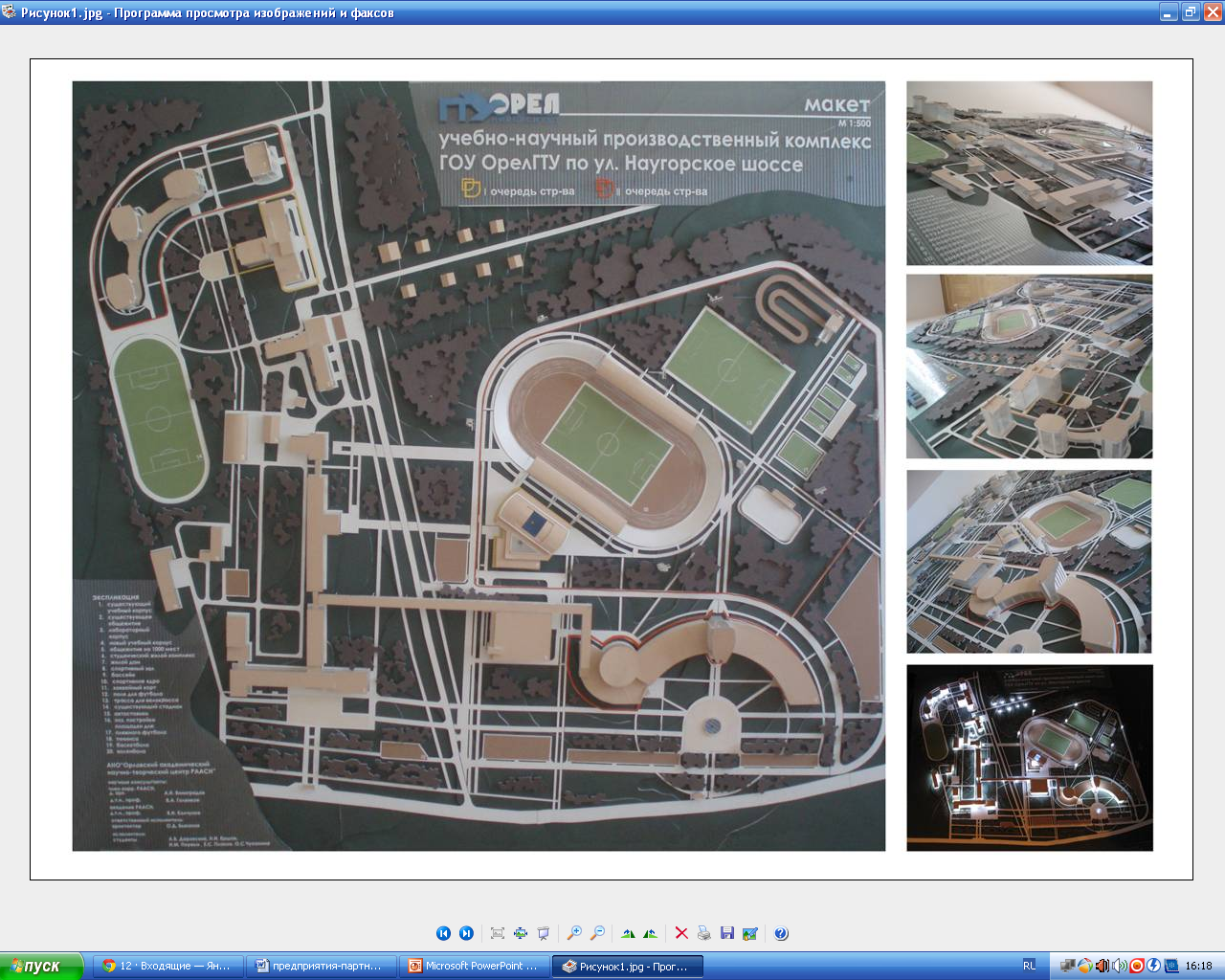 Эскизный проект здания общежития на территории ГУ УНПК, Наугорское шоссе.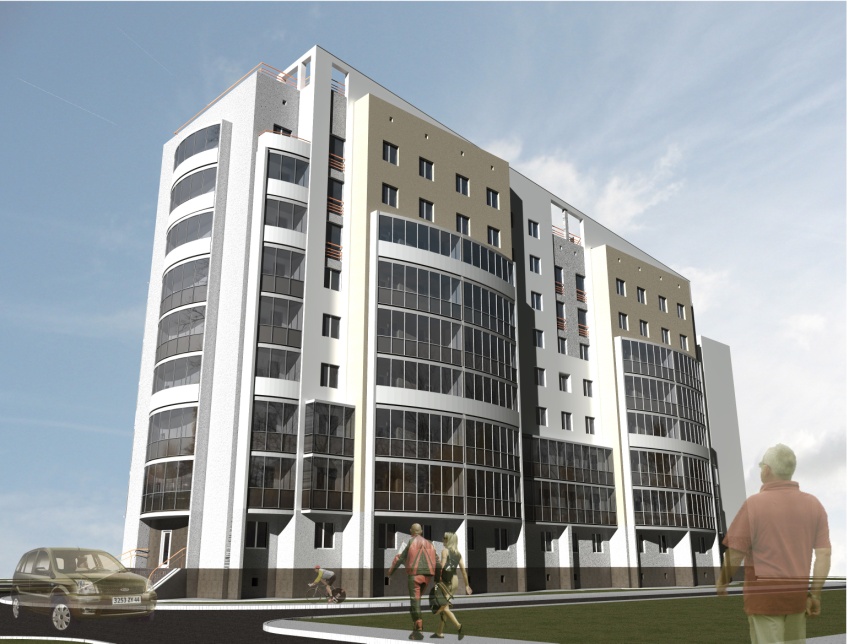 Макет детского сада, Наугорское шоссе.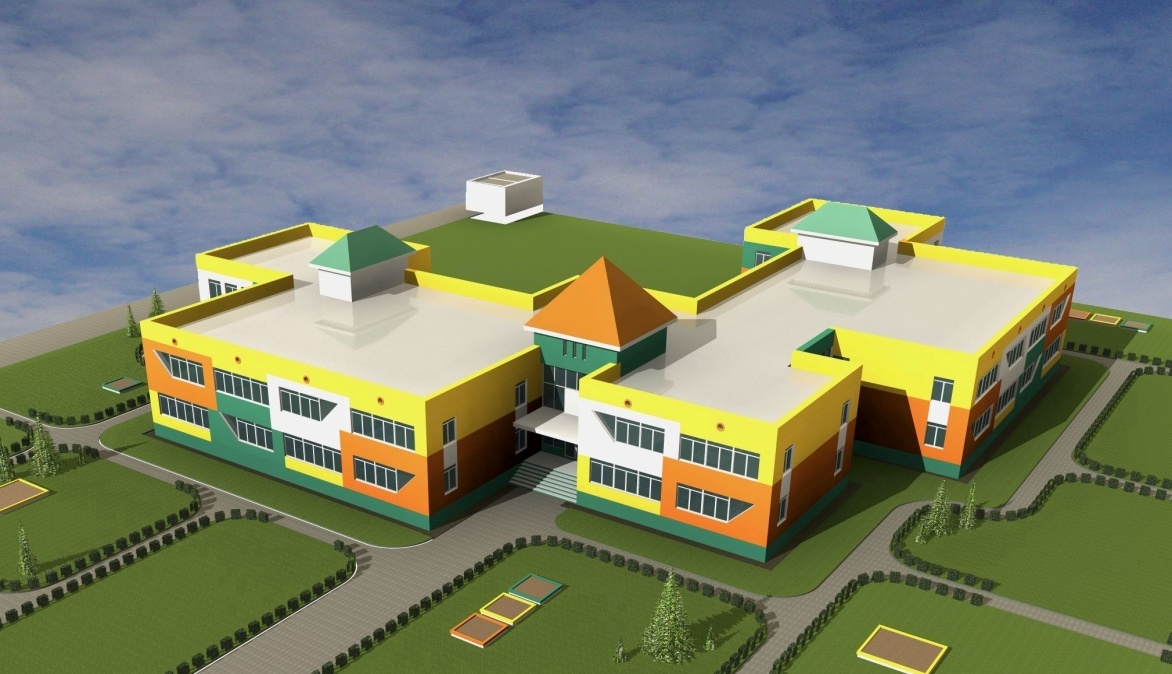 